Annex 6.15 Concept Note for a development intervention 
using PMU’s own funds up to SEK 150,000 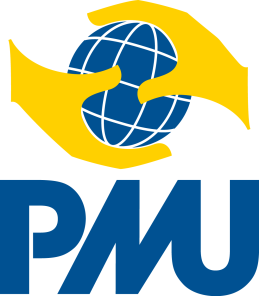 Signed and scanned concept note is sent via e-mail to PMU: egnamedel@pmu.seChoose an alternative and tick the appropriate boxPreliminary name of the intervention:	Amount applied for in SEK: The intervention will take place in (country/area): Proposed period for the intervention: Summary of the intervention, including goals/expected results of the intervention and the planned main activities to achieve these: (max 150 words)Preliminary target group:Local partner for the implementation of the planned activities:Signatures of Swedish and local partner:...................................................	.......................................................	Place and date	Place and date...................................................	......................................................Signature	Signature...................................................	......................................................Position within Swedish partner	Position within local partnerMinor Grant – Development InterventionSpero InterventionUse instead: 4.1 b Concept Note Hum PMU funds up to 150,000 SEKChildren’s Rights InterventionMinor Grant – Humanitarian Intervention